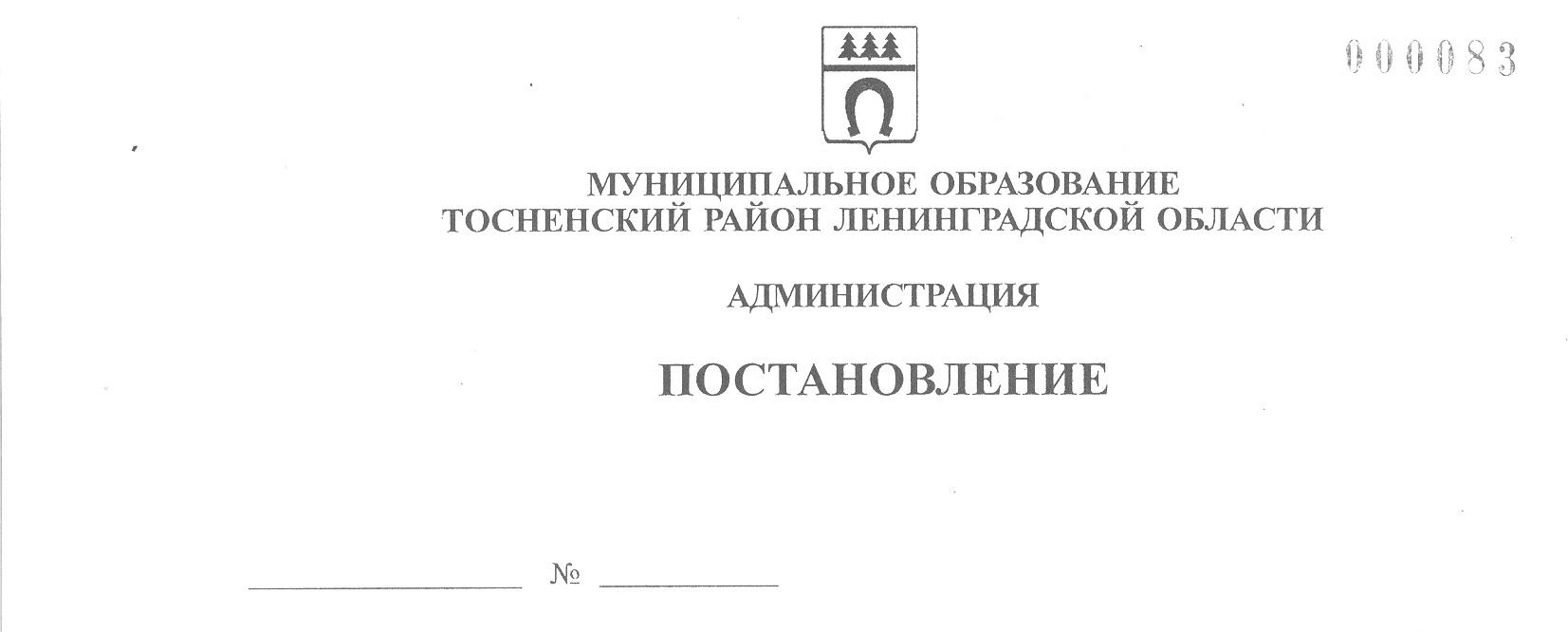 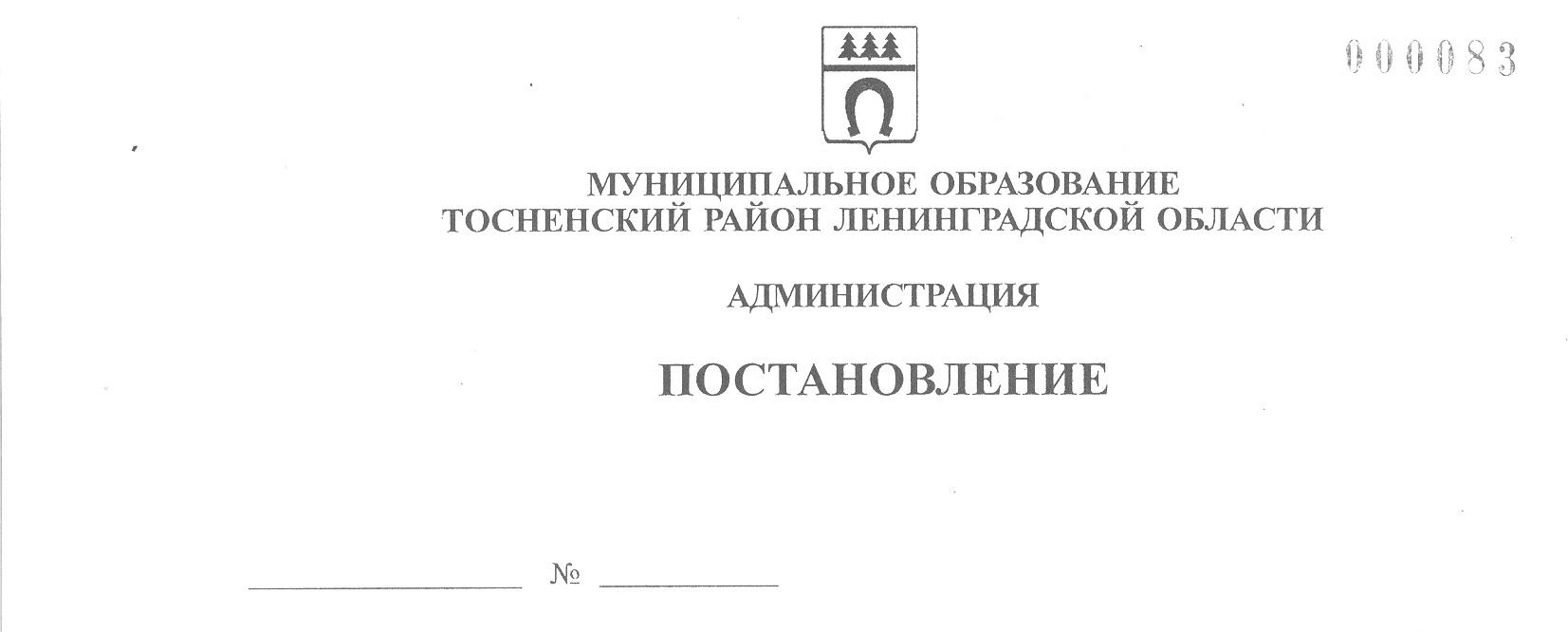 16.09.2020                      1657-паО внесении изменений в значения базовых нормативов затрат и территориального корректирующего коэффициента к базовым нормативам затрат на оказание единицы муниципальной услуги (работы), предоставляемой муниципальными автономными, муниципальными бюджетными, муниципальными казенными учреждениями муниципального образования Тосненский район Ленинградской области в сфере физической культуры и спорта на 2020 годНа основании п. 4 ст. 69.2. Бюджетного кодекса Российской Федерации, в соответствии с Общими требованиями к определению нормативных затрат на оказание государственных (муниципальных) услуг в сфере физической культуры и спорта, применяемых при расчете объема субсидии на финансовое обеспечение выполнения государственного (муниципального) задания на оказание государственных (муниципальных) услуг (выполнение работ) государственным (муниципальным) учреждением, утвержденными приказом Министерства спорта Российской Федерации от 8 февраля 2019 года № 83, Региональным перечнем (классификатором) государственных (муниципальных) услуг и работ Ленинградской области, утвержденным распоряжением Правительства Ленинградской области от 29.12.2017 № 9-р, Положением о порядке формирования муниципального задания на оказание муниципальных  услуг (выполнение работ)  в отношении муниципальных учреждений муниципального образования Тосненский район Ленинградской области, муниципальных учреждений муниципального образования Тосненское городское поселение Тосненского района Ленинградской области  и финансового обеспечения выполнения муниципального задания, утвержденным постановлением администрации муниципального образования Тосненский район Ленинградской области от 12.03.2018 № 666-па (с учетом изменений, внесенных постановлениями администрации муниципального образования Тосненский район Ленинградской области от 06.09.2018 № 2202-па и от 29.11.2019 № 2128-па) администрация муниципального образования Тосненский район Ленинградской области ПОСТАНОВЛЯЕТ:Внести в значения базовых нормативов затрат и территориального корректирующего коэффициента к базовым нормативам затрат на оказание единицы муниципальной услуги (работы), предоставляемой муниципальными автономными, муниципальными бюджетными, муниципальными казенными учреждениями муниципального образования Тосненский район Ленинградской области в сфере физической культуры и спорта на 2020 год, утвержденные постановлениями администрации муниципального образования Тосненский район Ленинградской области от 20.01.2020 № 70-па и от 31.08.2020 № 1567-па, изменения, изложив их в новой редакции (приложение).Отделу молодежной политики, физической культуры и спорта администрации муниципального образования Тосненский район Ленинградской области направить настоящее постановление в пресс-службу комитета по организационной работе, местному самоуправлению,  межнациональным и межконфессиональным отношениям администрации муниципального образования Тосненский район Ленинградской области для опубликования и обнародования в порядке, установленном Уставом муниципального образования Тосненский район Ленинградской области.Пресс-службе комитета по организационной работе, местному самоуправлению,  межнациональным и межконфессиональным отношениям администрации муниципального образования Тосненский район Ленинградской области опубликовать и обнародовать  настоящее постановление в порядке, установленном Уставом муниципального образования Тосненский район Ленинградской области.Контроль за исполнением постановления возложить на заместителя главы администрации муниципального образования Тосненский район Ленинградской области по безопасности Цая И.А.Настоящее постановление вступает в силу со дня его официального опубликования.И. о. главы администрации                                                                            И.Ф. ТычинскийВиноградова Наталья Алексеевна, 8(81361)262998 гаПриложениек постановлению администрации муниципального образованияТосненский район Ленинградской области    16.09.2020                        1657-паот ________________ № __________Значение базовых нормативов затрат и территориального корректирующего коэффициента к базовым нормативам затрат на оказание единицы муниципальной услуги (работы), предоставляемой муниципальными автономными, муниципальными бюджетными учреждениями  муниципального образования Тосненский район Ленинградской области в сфере физической культуры и спорта на 2020 годНаименование муниципальной услуги (работы)Уникальный номер реестровой записи из базового (отраслевого) перечняЗначение базового   норматива на оказание единицы муниципальной услуги (работы), руб.Значение базового   норматива на оказание единицы муниципальной услуги (работы), руб.Значение базового   норматива на оказание единицы муниципальной услуги (работы), руб.Значение базового   норматива на оказание единицы муниципальной услуги (работы), руб.Значение территориального корректирующего коэффициента к базовым нормативам затрат на оказание муниципальной услуги (работы)Наименование муниципальной услуги (работы)Уникальный номер реестровой записи из базового (отраслевого) перечняВсегоИз них:Из них:Из них:Значение территориального корректирующего коэффициента к базовым нормативам затрат на оказание муниципальной услуги (работы)Наименование муниципальной услуги (работы)Уникальный номер реестровой записи из базового (отраслевого) перечняВсегоЗатрата на оплату труда с начислениями на выплаты по оплате труда работников, непосредственно связанных с оказанием муниципальной услуги (работы) и материальные запасыЗатраты на коммунальные услугиЗатраты на содержание объектов недвижимого имущества, необходимого для выполнения муниципального заданияЗначение территориального корректирующего коэффициента к базовым нормативам затрат на оказание муниципальной услуги (работы)Проведение тестирования выполнения нормативов испытаний (тестов) комплекса ГТО2.4.21892,030,00926,67965,361,00Организация и проведение официальных спортивных мероприятий2.4.3.4816,080,002358,802457,281,00Организация и проведение официальных физкультурных (физкультурно-оздоровительных) мероприятий2.4.41876,33550,80589,70735,831,00